АНАЛИЗНА ЗДРАВОСЛОВНОТО СЪСТОЯНИЕ НА ОРГАНИЗИРАНИТЕ ДЕТСКИ И УЧЕНИЧЕСКИ КОЛЕКТИВИ В ОБЛАСТ ПЛЕВЕН ПРЕЗ 2016 ГОДИНА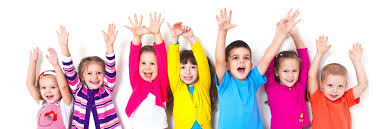 РЕГИОНАЛНА ЗДРАВНА ИНСПЕКЦИЯ – ПЛЕВЕН, 2017І. ОБОСНОВКАНастоящият анализ има за цел да представи  състоянието на основните показатели за физическо развитие на децата от 0 до 18 години и регистрираните заболявания по време на профилактичните прегледи, проведените през периода септември – декември 2016 година. В анализа е включена информация за деца, които имат извършен преглед и посещават детско или учебно заведение. Данните са обобщени съгласно унифицираните схеми на Наредба №39/2004 година на МЗ за профилактичните прегледи и диспансеризацията, въз основа на получената информация от медицинските специалисти, работещи в здравните кабинети.ІІ. АНАЛИЗ НА ДАННИТЕПо данни, предоставени от общинските администрации и Регистър на обектите с обществено значение на РЗИ – Плевен, в област Плевен  има 91 детски и 90 учебни заведения, в които са разкрити здравни кабинети. Медицински специалисти, които работят в тях са 125 /Таблица №1/. За детските и учебни заведения, за които не може да бъде осигурен медицински специалист съгласно чл.5 на Наредба №3/2000 година, дейността се осигурява от АИППМП в населеното място. Таблица №1До 30.03.2017 година в РЗИ – Плевен са постъпили 185 /166 през 2016 година/ схеми за анализ на здравословното състояние на децата и учениците от 95 детски /в това число и от 7 предучилищни групи/ и 90 учебни заведения в област Плевен /Графика №1/. Графика №1По данни на Националния статистически институт към 31.12.2016 година децата от 0 до 19 години в областта са 44 889 /с 269 по-малко от 2015 година/. Съгласно получената информация 30 457 посещават детско или учебно заведение /Приложение №1/ и за 28 471 от тях има данни, че са обхванати с профилактични прегледи. През 2016 година 67,85% от децата,  посещават организиран колектив /при 61,40% през 2015 година/ и на 93,48% от тях е проведен профилактичен преглед /при 97,06% за предходната година/ /Графика №2/. Графика №2Антропометрични измерванияИзмерване на ръстРъстът е най-стабилният показател за физическото развитие. При извършване на индивидуална оценка на ръста, децата се разпределят в три групи:І група – “норма” – деца, с нормален за възрастта си ръст /х  -+ 1s/;ІІ група – “разширена норма” – в нея са включени деца, при които антропометричните показатели са между /х  -+ 1s/ и /х  -+  2s/, където “х” е средната стойност  на ръста за съответната възраст и пол по таблица “Ръст и телесна маса”, а  “s” е стандартно отклонение, посочено в същата таблица.ІІІ група – “извън норма” – под /х-2s/ и над /х+2s/. Данните показват, че в група “норма” са 79,86% /22 736/ от прегледаните деца и ученици. В група “разширена норма” са 14,51% /4 132/. В група “извън норма” по отношение на ръста са 5,63% /1 603/ от децата, като 1,91% /545/ са под /х-2s/, а 3,72% /1 058/ са над /х+2s/ /Приложение № 2/. В сравнение с 2015 година процентът на децата в група “норма” незначително е намалял, в група “разширена норма” и в група “извън норма” се е запазил на същото ниво /Графика №3/.Графика №3Измерване на теглоТеглото е другият основен показател за физическо развитие и здравословно състояние на децата и учениците. Той се разглежда винаги съпоставен с ръста. Съобразно стойностите на показателя, децата се разпределят също в три групи. От обхванатите с профилактичен преглед деца и ученици 77,87% /22 170/ са в група “норма”, 14.69% /4 181/ – в група “разширена норма” и 7,45% /2 120/ са в група “извън норма” по отношение на теглото, като 2,03% /579/ са под /х-2s/, а 5,41% /1 541/ са над /х+2s/ /Приложение №3/. В сравнение с 2015 година теглото на децата и учениците не отбелязва същественена промяна. През 2016 година се отчита неблагоприятно наляване процента на децата с нормално тегло, увеличение относителния дял на деца и ученици от останалите две групи /Графика №4/.Графика №42. Физическа дееспособностФизическата дееспособност се измерва по следните показатели: мускулна сила на лява и дясна ръка, гладко бягане, скок на дължина, хвърляне на малка топка, максимален брой клякания. През 2016 година 5 813 от децата на възраст от 3 до 7 години или 81,00% покриват нормативите за физическа дееспособност. През 2015 година 83,11% от децата са покривали нормативите за физическа дееспособност. В училищна възраст критерий, за покриване нормите за физическа дееспособност, е оценка над среден /3/ по физическо възпитание. През анализирания период 98,01% /22 818/, при 95,78% за 2015, от учениците са имали добри показатели за физическа дееспособност. От часовете по физическо възпитание и спорт са били освободени 1,31% от учениците. От тях момичетата са 0,55%, а момчетата – 0,08%. В групи по лечебна физкултура са включени 0,44% /102/ от учениците /Приложение №4/. При сравняване на данните от 2015 година се вижда, че през 2016 процентите на показателя физическа дееспособност са намалели при децата и са се увеличили при учениците /Графика №5/.Графика №53. Заболявания, при които децата от 0 до 18 години подлежат на диспансерно наблюдениеПрез 2016 година са проведени  11 семинара с медицинските специалисти от здравните кабинети и общинския служител, който е натоварен да отговаря за тях. Изпратени бяха писма до РИО – Плевен и директорите на училищата с молба за съдействие на медицинските специалисти при събиране на необходимата информация. На тях бяха взети мерки за точно и коректно попълване на унифицираните схеми с данни от профилактичните прегледи, проведени само през периода септември-декември 2016 година. Това, което наложи насочване на вниманието към това им задължение е, че през последните 5 години са назначени много нови специалисти от други сфери на професията и наблюдаваното омаловажаване на задължението от страна на специалистите. В резултат на прецизиране на събираната информация, данните за регистрираните заболявания по време на профилактичните прегледи, както и за заболяванията, подлежащи на диспансерно наблюдение, няма да бъдат сравнявани с предходната 2015 година. Обобщените данни  показват, че 0,52% /148/ от прегледаните през периода септември-декември деца и ученици са със заболявания, подлежащи на диспансерно наблюдение. На първо място са случаите на астма – 84 с относителен дял от 56,76%,  следвани от от епилепсия – 11 случая, относителен дял – 10,62% /Приложения №5,6/. 4. Регистрирани заболявания  и аномалии при профилактичните прегледи на децата и ученицитеПри профилактичните прегледи на децата и учениците от област Плевен са регистрирани 1 360 случая на заболявания и аномалии /4,78% от прегледаните деца/. Най-голям относителен дял сред всички болести /134/ при децата до 6 години имат: бронхиална астма – 29,10% /39 случая/, затлъстяване – 16,42% /22 случая/ и други – 8,96% /12 заболявяния/. При учениците на първо място сред регистрираните заболявания /1 226/ са нарушения в рефракцията и акомодацията – 28,47% /349 случая/, затлъстяване – 19,49% /239 заболявания/ и астма – 10,60% /130 заболявяния/ /Приложения № 7,8/. ІІ. ИЗВОДИПрез 2017 година в РЗИ – Плевен е получина информация за проведен профилактичен преглед на 67,85% от общия брой деца в област Плевен.В група “норма” по показател ръст са 79,86%, а в група “норма” по показател телесна маса – 77,87% % от обхванатите с профилактичен преглед. Показателите за физическа дееспособност  покриват 81,00% от децата от 3 до 6 години и  98,01% – от учениците.На диспансерно наблюдение подлежат 0,52% от прегледаните деца и ученици.При 4,78% от децата и учениците са регистрирани нови заболявания и аномалии. Приложение №1ОБСЛУЖВАН КОНТИНГЕНТПриложение №2ДАННИ ЗА АНТРОПОМЕТРИЧНИТЕ ПОКАЗАТЕЛИИндивидуална оценка на ръстадеца /1 – 6 г./ученици от /7 – 18 г./Приложение №3ДАННИ ЗА АНТРОПОМЕТРИЧНИТЕ ПОКАЗАТЕЛИИндивидуална оценка на телесна масадеца /1 – 6г./ ученици от /7 – 18 г./Приложение №4ИЗСЛЕДВАНЕ НА ФИЗИЧЕСКАТА ДЕЕСПОСОБНОСТ - УЧЕНИЦИПриложение №5Диспансерно наблюдение НА децата2016 гОДИНАПриложение №6Диспансерно наблюдение НА УЧЕНИЦИТЕПриложение №7РЕГИСТРИРАНИ ЗАБОЛЯВАНИЯ И АНОМАЛИИ ПРИ ПРОФИЛАКТИЧНИТЕ ПРЕГЛЕДИ НА ДЕЦА ОТ 0 ДО 6 ГОДИНИПриложение №8РЕГИСТРИРАНИ ЗАБОЛЯВАНИЯ И АНОМАЛИИ ПРИ ПРОФИЛАКТИЧНИТЕ ПРЕГЛЕДИ НА УЧЕНИЦИОбщинаДетски заведенияДетски заведенияУчебни заведенияУчебни заведенияБрой медицински специалистиОбщинабройброй ЗКбройброй ЗКБрой медицински специалистиБелене33335Гулянци85445Долни Дъбник77999Долна Митрополия88988Искър22322Кнежа65887Левски52958Никопол44225Плевен4141483459Пордим12224Червен бряг65131313Област Плевен918411090125Общ бройгрупиОбщ брой децаОт тях на възрастОт тях на възрастВ това числоВ това числоОбщ бройгрупиОбщ брой деца1 – 3г.4 - 7гмомчетамомичета3227 176 1 0666 1103 7053 471Общ бройпаралелкиОбщ бройученициОт тях на възрастОт тях на възрастОт тях на възрастОт тях на възрастОбщ бройпаралелкиОбщ бройученици7 – 14г.7 – 14г.15 – 18г.15 – 18г.Общ бройпаралелкиОбщ бройученицимомчетамомичетамомчетамомичета1 16423 2817 8557 3424 2503 834І група – нормаІІгрупа – разширена нормаІІІ група – извън нормаІІІ група – извън нормаброй деца /х+-1s/брой деца между /х+-1s/ и /х+-2s/под /х-2s/над /х+2s/5 8915984260І група – нормаІ група – нормаІ група – нормаІ група – нормаІІ група – разширена нормаІІ група – разширена нормаІІ група – разширена нормаІІ група – разширена нормаІІІ група – извън нормаІІІ група – извън нормаІІІ група – извън нормаІІІ група – извън нормаІІІ група – извън нормаІІІ група – извън нормаІІІ група – извън нормаІІІ група – извън нормаброй ученици /х +-1s/, %брой ученици /х +-1s/, %брой ученици /х +-1s/, %брой ученици /х +-1s/, %брой ученици между /х +-1s/ и /х +-2s/, %брой ученици между /х +-1s/ и /х +-2s/, %брой ученици между /х +-1s/ и /х +-2s/, %брой ученици между /х +-1s/ и /х +-2s/, %под  /х – 2s/, %под  /х – 2s/, %под  /х – 2s/, %под  /х – 2s/, %над /х + 2s/, %над /х + 2s/, %над /х + 2s/, %над /х + 2s/, %7 –14г.7 –14г.15 – 18г.15 – 18г.7 – 14г.7 – 14г.15 –18г.15 –18г.7 – 14г.7 – 14г.15 – 18г.15 – 18г.7 – 14г.7 – 14г.15 – 18г.15 – 18г.момчетамомичетамомчетамомичетамомчетамомичетамомчетамомичетамомчетамомичетамомчетамомичетамомчетамомичетамомчетамомичета5 9455 6942 6462 5601 2671 0196585902071338875310250273165І група - нормаІІгрупа - разширена нормаІІІ група – извън нормаІІІ група – извън нормаброй деца /х+-1s/брой деца между  /х+-1s/ и /х+-2s/под /х-2s/над /х+2s/5 91153041109І група – нормаІ група – нормаІ група – нормаІ група – нормаІІ група - разширена нормаІІ група - разширена нормаІІ група - разширена нормаІІ група - разширена нормаІІІ група – извън нормаІІІ група – извън нормаІІІ група – извън нормаІІІ група – извън нормаІІІ група – извън нормаІІІ група – извън нормаІІІ група – извън нормаІІІ група – извън нормаброй ученици /х +-1s/, %брой ученици /х +-1s/, %брой ученици /х +-1s/, %брой ученици /х +-1s/, %брой ученици между/х +-1s/ и /х +-2s/, %брой ученици между/х +-1s/ и /х +-2s/, %брой ученици между/х +-1s/ и /х +-2s/, %брой ученици между/х +-1s/ и /х +-2s/, %под /х-2s/, %под /х-2s/, %под /х-2s/, %под /х-2s/, %над /х + 2s/, %над /х + 2s/, %над /х + 2s/, %над /х + 2s/, %7 –14г.7 –14г.15 – 18г.15 – 18г.7 – 14г.7 – 14г.15 –18г.15 –18г.7 – 14г.7 – 14г.15 – 18г.15 – 18г.7 – 14г.7 – 14г.15 – 18г.15 – 18г.момчетамомичетамомчетамомичетамомчетамомичетамомчетамомичетамомчетамомичетамомчетамомичетамомчетамомичетамомчетамомичета5 6855 4462 7222 4061 2691 07165965218514393117538441260193ученициобщо7 – 14г.7 – 14г.15 – 18г.15 – 18г.ученициобщомомчетамомичетамомчетамомичетаУченици, получелиоценка над среден /3/22 8187 7686 1654 2233 662Ученици , освободени отчасовете по физическо възпитание306585960129Ученици, включени вгрупи  по ЛФОК в училище10246261813МКБ 10Заболявания, които изискват диспансерно наблюдениеБрой диспансерни деца123D 56.9Таласемия, неуточнена1Е 27.1Първична недостатъчност на кората на надбъбреците1F 84Генерализирани разст. в развитието 1G40.4Други видове генерализирана епилепсия и епилептични синдроми2G 40.6Епилепсия3I 42.0Дилативна кардиомиопатия1J 45.0Астма32J 45.1Неалергична астма1Q 20.1Междукамерен септален дефект1Q 62.1Атрезия и стеноза на уретера1Общо заболявания 44МКБ 10Заболявания, които изискват диспансерно наблюдениеБрой диспансерни ученици3Брой диспансерни ученици3Брой диспансерни ученици3Брой диспансерни ученици3127-14 г.7-14 г.14-18 г.14-18 г.кодМомчетаМоми- четаМомчетаМоми-четаА15.0Туберкулоза на белите дробове, потвърдена бактериоскопично с наличие или отсъствие на културелен растеж1C 64Злокачествени новообразувания на пикочната система Злокачествено новообразувание на бъбрека, с изключение на бъбречното легенче1Е03.1Вроден хипотиреоидизъм без гуша1Е 04.9Нетоксична гуша, неуточнена1E 10.9Инсулинозависим диабет, без усложнения3F 84.0Детски аутизъм2F 90.0Нарушение на активността и вниманието2F 90.1Хиперкинетично разстройство на поведението1G 40.0Локализирана (фокална)(парциална) идиопатична епилепсия и епилептични синдроми с тонично-клоничини припадъци с фокално начало1G 40.1Локализирана (фокална) (парциална) симптоматична епилепсия и епилептични синдроми с обикновени парциални припадъци1G 40.6Grand mal припадъци (с малки припадъци [petit mal] или без тях), неуточнени33G 40.8Други уточнени форми на епилепсия2G 54.1Увреждания на лумбо-сакралния плексус1G 71.0Мускулна дистрофия 1G 80.0Спастична церебрална парализа11G 80.8Друга детска церебрална парализа1G 91.2Хидроцефалия с нормално налягане1H 54.2Намаление на зрението на двете очи41H 90.0Двустранна кондуктивна (проводна) загуба на слуха 2H 90.3Двустранна невросензорна загуба на слуха1I 10Есенциална /първична/ хипертония1I 35.0Аортна (клапна) стеноза 2I 51.8Други неточно определени болести на сърцето1J 30.1Алергичен ринит, причинен от полени2J 30.3Други алергични ринити1J 45.0Астма с преобладаващ алергичен компонент321442M 08.0Юношески ревматоиден артрит21N 20.0Камъни в бъбрека11Q 21.3Тетралогия на Fallot1Q 62.0Вродена хидронефроза2Z95.4Наличие на друг заместител на сърдечна клапа1Общо заболявания632678Заболявания и аномалиишифърдецадецадецаЗаболявания и аномалиишифървсичков това числов това числоЗаболявания и аномалиишифървсичко0 – 34 - 6аб123Общ брой деца 7 1761 0666 110Общо прегледани деца 016 5919815 610Открити заболявания  туберкулоза (A15-A19)02Злокачествени новообразования(C00-C96)03Болести на щитовидната жлеза(E04-E07)04Захарна болест(E10)05Затлъстяване(E65-E68)0622121Болести на кръвта и кръвотв. органи(D50-D68)07413Неврози(F40-F48)08Специални симптоми и синдроми (F95,F98)0922Специфично забавяне в развитието(F84)10615Олигофрения(F70-F79)11Детска церебрална парализа(G80)12Епилепсия(G40)1377Нарушения на рефракцията и акомодацията(H52)1411Смущения в зрението(H53)1577Болести на ухото и на мастоид. израстък(H65-H93)17в т.ч. Глухота(H90)1822Хр.забол. на тонзилите и аден. Вегетации(J35)21523Алергичен ринит(J30)2211Пневмонии(J12-J18)23918Хроничен бронхит(J41-J44)2455Астма(J45)2539237Язва на стомаха и дванадесетопръстника(K25-K26)2611Гастрит и дуоденит(K29)27312Остър и хроничен гломерулонефрит(N00-N08)30Плоско стъпало, придобито(M21.4)3522Гръбначни изкривявания (М40-М43)3611Вродени аномалии(Q00-Q99)3733в т.ч.  на сърдечно – съдовата система(Q20-Q27)38211Други4112111Открити заболявания - всичко4213411123Заболявания и аномалиишифърученициученициученициученициЗаболявания и аномалиишифървсичков това числов това числов това числоЗаболявания и аномалиишифървсичкоІ кл.VІІ кл.Х кл.абОбщ брой ученици023 2812 123  1 7201 426Общо прегледани ученици0121 8802 0901 6701 376Открити заболявания  туберкулоза (A15-A19)0211Злокачествени новообразования(C00-C96)0361Болести на щитовидната жлеза(E04-E07)0492Захарна болест(E10)0516314Затлъстяване(E65-E68)06239172632Болести на кръвта и кръвотв. органи(D50-D68)0772Неврози(F40-F48)085212Спец. симптоми и синдроми (F95,F98)0938665Специфично забавяне в развитието(F84)1035542Олигофрения(F70-F79)1156497Детска церебрална парализа(G80)12121Епилепсия(G40)1364659Нарушения на рефракцията и акомодацията(H52)14349133149Смущения в зрението(H53)15403512Слепота и намаление на зрението(H54)164Болести на ухото и на мастоид. израстък(H65-H93)171в т.ч. Глухота(H90)18511Остър ревмат. и хр. ревмат. Кардиоп.(I00-I09)19Хипертонична болест(I10-I15)20622Хр.забол. на тонзилите и аден. Вегетации(J35)219423Алергичен ринит(J30)221012Пневмонии(J12-J18)2311Хроничен бронхит(J41-J44)2422Астма(J45)25130201719Язва на стомаха и дванадесетопр. (K25-K26)26411Гастрит и дуоденит(K29)2711133Абдоминална херния(K40-K46)28Хроничен хепатит(B18.1,B18.8,K73)29Остър и хроничен гломерулонефрит(N00-N08)30Остър и хроничен пиелонефрит(N10-N16)31Камъни в бъбрека и уретера(N20-N23)32521Кръвот.от пол.орг. и смущ. на менстр.(N91-N94)   33Артропатии и сродни заболявания(M00-M36)346Плоско стъпало, придобито(M21.4)35811Гръбначни изкривявания(M40-M43)36391510Вродени аномалии(Q00-Q99)371621в т.ч. на сърдечно – съдовата система(Q20-Q27)3872Крипторхизъм(Q53)39Късни последици от травми и отрав.(T90-T95)401Други4184222Открити заболявания - всичко421 22696121177